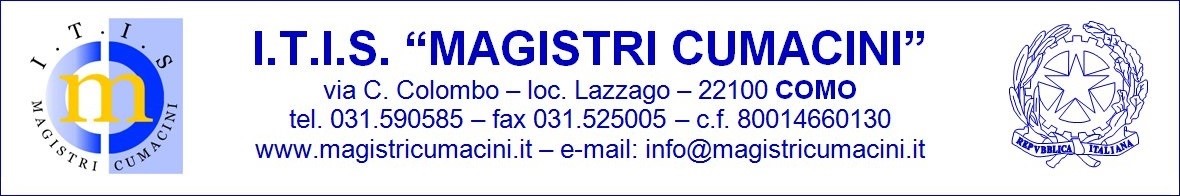 PROGRAMMA SVOLTOANNO SCOLASTICO 2023/2024PROGRAMMA SVOLTOANNO SCOLASTICO 2023/2024PROGRAMMA SVOLTOANNO SCOLASTICO 2023/2024DOCENTEM.SCOCCIANTIMATERIACOMPLEMENTI DI MATEMATICACLASSE3CAT1Il piano cartesiano: la retta Il sistema di riferimento nel piano: le coordinate cartesiane I segmenti nel piano e la loro lunghezza: segmenti paralleli all’asse x e all’asse y, segmenti obliqui (dimostrazione delle formule)Punto medio di un segmentoLa retta nel piano cartesiano: l'equazione di una retta obliqua e delle rette parallele agli assi cartesianiIl coefficiente angolare, l'intercetta e il loro significatoAppartenenza di un punto ad una rettaRette parallele e rette perpendicolariCome determinare l'equazione di una retta Posizione reciproca di due retteDistanza di un punto da una rettaRisoluzione di problemi.Grafici di funzioni definite a trattiIl piano cartesiano: la parabola La parabola, definizione come luogo geometrico e come conicaParabola con asse parallelo all'asse xParabola con asse parallelo all'asse yCasi particolari e rappresentazione graficaCondizioni per determinare l'equazione di una parabolaPosizione reciproca retta-parabolaRette tangenti ad una parabolaRisoluzione di problemiGrafici di funzioniIl piano cartesiano: la circonferenza La circonferenza: definizione come luogo geometrico e come conicaEquazione (con dimostrazione), formule e graficoLa posizione di una retta rispetto ad una circonferenzaLe rette tangenti ad una circonferenza, metodi per determinarleCondizioni per determinare l'equazione di una circonferenzaRisoluzione di problemiGrafici di funzioniIl piano cartesiano: la retta Il sistema di riferimento nel piano: le coordinate cartesiane I segmenti nel piano e la loro lunghezza: segmenti paralleli all’asse x e all’asse y, segmenti obliqui (dimostrazione delle formule)Punto medio di un segmentoLa retta nel piano cartesiano: l'equazione di una retta obliqua e delle rette parallele agli assi cartesianiIl coefficiente angolare, l'intercetta e il loro significatoAppartenenza di un punto ad una rettaRette parallele e rette perpendicolariCome determinare l'equazione di una retta Posizione reciproca di due retteDistanza di un punto da una rettaRisoluzione di problemi.Grafici di funzioni definite a trattiIl piano cartesiano: la parabola La parabola, definizione come luogo geometrico e come conicaParabola con asse parallelo all'asse xParabola con asse parallelo all'asse yCasi particolari e rappresentazione graficaCondizioni per determinare l'equazione di una parabolaPosizione reciproca retta-parabolaRette tangenti ad una parabolaRisoluzione di problemiGrafici di funzioniIl piano cartesiano: la circonferenza La circonferenza: definizione come luogo geometrico e come conicaEquazione (con dimostrazione), formule e graficoLa posizione di una retta rispetto ad una circonferenzaLe rette tangenti ad una circonferenza, metodi per determinarleCondizioni per determinare l'equazione di una circonferenzaRisoluzione di problemiGrafici di funzioniIl piano cartesiano: la retta Il sistema di riferimento nel piano: le coordinate cartesiane I segmenti nel piano e la loro lunghezza: segmenti paralleli all’asse x e all’asse y, segmenti obliqui (dimostrazione delle formule)Punto medio di un segmentoLa retta nel piano cartesiano: l'equazione di una retta obliqua e delle rette parallele agli assi cartesianiIl coefficiente angolare, l'intercetta e il loro significatoAppartenenza di un punto ad una rettaRette parallele e rette perpendicolariCome determinare l'equazione di una retta Posizione reciproca di due retteDistanza di un punto da una rettaRisoluzione di problemi.Grafici di funzioni definite a trattiIl piano cartesiano: la parabola La parabola, definizione come luogo geometrico e come conicaParabola con asse parallelo all'asse xParabola con asse parallelo all'asse yCasi particolari e rappresentazione graficaCondizioni per determinare l'equazione di una parabolaPosizione reciproca retta-parabolaRette tangenti ad una parabolaRisoluzione di problemiGrafici di funzioniIl piano cartesiano: la circonferenza La circonferenza: definizione come luogo geometrico e come conicaEquazione (con dimostrazione), formule e graficoLa posizione di una retta rispetto ad una circonferenzaLe rette tangenti ad una circonferenza, metodi per determinarleCondizioni per determinare l'equazione di una circonferenzaRisoluzione di problemiGrafici di funzioniTESTI IN ADOZIONE Colori della matematica EDIZIONE VERDE vol. 3Autori: Leonardo Sasso. Enrico ZoliEditore: DEA SCUOLAData 5 giugno 2024firma Docentefirma Studenti